关于举办东南大学第三届大学生职业规划大赛暨“武进人才杯”江苏省第十二届大学生职业规划大赛校内选拔赛的通知各院（系）：为了全面普及大学生职业生涯规划知识，提高大学生的创新能力、实践能力和就业能力，经研究，我校决定举办东南大学第三届大学生职业规划大赛暨“武进人才杯”江苏省第十二届大学生职业规划大赛校内选拔赛。本次比赛中的优秀选手将代表东南大学参加省赛，现将本次比赛的有关事项通知如下。一、比赛主题梦想·规划·成长。二、面向对象东南大学全体在校学生。三、比赛组织本次活动由东南大学就业指导中心主办，经济管理学院承办，经济管理学院学生科技创新与创业协会协办。联系方式：83792592（王老师）、52090717（林老师）、13182938696（李同学）电子邮箱：SIEASEU@163.com四、赛程安排及参赛办法本次比赛包括院系推荐、学生自主报名，材料提交，选手初赛答辩，决赛等环节。1、 院系推荐与学生自荐报名（5月10日-5月19日）本次预选赛可通过院系推荐和学生自荐两个方式进行报名。其中小院系至少需要推荐一人，大院系至少需要推荐两人，学生自荐人数不限。申报者填写《东南大学第三届大学生职业规划大赛暨省赛选拔赛报名表》（附件1），院系推荐者由学院汇总报名表，重命名为“院系名称+职业规划大赛报名表”，统一发送；学生自荐者可直接将报名表重命名为“学号+姓名+职业规划大赛报名表”，均于5月19日（周五）前发送至SIEASEU@163.com。请参赛选手加入QQ群（482154055），后续通知和具体答辩细节也将在QQ群中通知。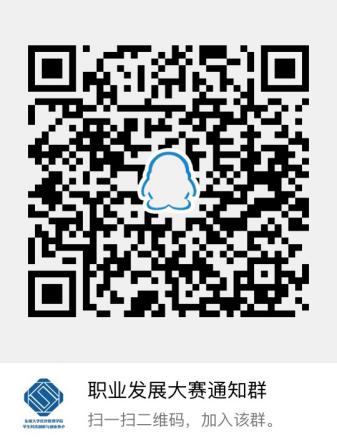 2、 初赛材料的提交（5月10日-5月30日）    参赛选手在初赛中需提交《职业生涯规划书》一份（具体格式及要求见附件2）、《生涯人物访谈报告》一份（具体形式及要求见附件3，初赛不要求现场访谈，可通过参考网上信息进行整理）及《职业生涯规划书》的答辩PPT。请参赛者（包括院系推荐报名的参赛者）将所有资料整理打包至一个压缩包，重命名为“学号+姓名+职业规划大赛”，5月30日前发送至SIEASEU@163.com。3、初赛现场答辩（暂定6月2日）暂定6月2日组织《职业生涯规划书》答辩，评委老师将对参赛选手现场表现和前期提交的材料进行评审，具体答辩事宜待后续通知。参赛选手需自行准备纸质版报名表、职业生涯规划书和生涯人物调研报告（答辩PPT以提交的为准，如有问题再联系工作人员）。答辩分个人陈述和评委提问两个环节，评委按照评审规则对选手的文字作品（占50%）和现场表现（占50%）进行评分。初赛将评选出10名选手进入决赛。4、决赛（暂定9月初）    需要选手提供更加完善的《个人职业规划书》、《生涯人物访谈报告》、《职业典型一日》，并且进行现场展示。具体的比赛事宜将另行通知。五、比赛奖励   通过初赛、决赛最终评选出校内赛一等奖1名、二等奖2名、三等奖7名。将从校内赛表现优秀的同学中择优选择3人，参加“武进人才杯”江苏省第十二届大学生职业规划大赛的复赛，比赛后续事宜另行通知。获奖学生可获得东南大学就业指导中心颁发的获奖证书和相应奖品。                           东南大学职业规划大赛竞赛组委会                                   2017年5月10日附件1东南大学第三届大学生职业规划大赛暨省赛选拔赛报名表附件2《职业生涯规划书》格式要求要求作品内容完整，格式清晰，版面美观，规划方案操作性强。正文部分不超过一万字。要求为普通A4纸黑白色打印稿一份1、A4纸电子稿件打印，个人留用电子稿件，以便修改使用；2、标题依次为：“一”、“（一）”、“1.”、“（1）”等；3、一级标题“一、”字号为小三号黑体，二级标题（一）、三级标题“1.”均为四宋体加粗，以后正文内容字体为宋体小四字体；4、页面上边距：3.0厘米、下边距：3厘米、左边距：2.8厘米、右边距：2.8厘米，行距20磅，请全文插入页码；正文部分不超过一万字；5、竖向、左侧装订； 6、封面形式：署上作品名称“职业生涯规划书”和年月日，可以在封面插入图片和警示格言；字体与字号和图案点缀可自行设计，富有个性；7、扉页须包含以下内容：个人资料(三号黑体居中，行距20磅)真实姓名：××(行距20磅，宋体小4号)性别：×年龄：× ×岁籍贯：× ×省× ×市/县身份证号码：× × × × × × × × × × × × × × × × × ×所在学校及学院：× ×大学× ×学院班级及专业：××级× ×专业学号:× × × × × × × × × ×联系地址:× × × × × × × × ×邮编:× × × × × ×联系电话:× × × × × × × ×E-mail:× × × × × × × × × × × × × × ×8、目录(另起一页，三号黑体居中，行距20磅)9、正文(另起一页)引言的具体内容(小四号宋体，行距20磅，首行缩进2字符)附件3    《人物生涯访谈报告》相关要求《人物生涯访谈报告》由三部分组成，即背景介绍（包含受访人所在的单位简介、受访人简介、方式等基本信息）、访谈记录（校内初赛可不需要）、小结（包含撰稿人对访谈的感想和访谈内容的总结提炼），不超过3000字，随稿可附1~2张访谈照片。要求为普通A4纸黑白色打印稿一份1、A4纸电子稿件打印，个人留用电子稿件，以便修改使用；2、标题依次为：“一”、“（一）”、“1.”、“（1）”等；3、一级标题“一、”字号为小三号黑体，二级标题（一）、三级标题“1.”均为四宋体加粗，以后正文内容字体为宋体小四字体；4、页面上边距：3.0厘米、下边距：3厘米、左边距：2.8厘米、右边距：2.8厘米，行距20磅，请全文插入页码；正文部分不超过3000字；5、竖向、左侧装订； 6、封面形式：署上作品名称“人物生涯访谈报告”和年月日，字体与字号和图案点缀可自行设计，富有个性；7、目录(另起一页，三号黑体居中，行距20磅)8、正文(另起一页)引言的具体内容(小四号宋体，行距20磅，首行缩进2字符)姓名性别学号学院专业电子邮箱联系方式QQ号指导老师姓名指导老师联系方式个人简介示例（正文请用黑色不加粗宋体5号字，排版整齐，填完后请删除示例及批注）要包含以下几点：1.社会实践和实习经验（包括志愿服务、实习经历和自己的创业活动等）2.在学校社团担任过的职务及相关经历3.大学期间所获荣誉奖项（校级及以上）4.专业技能证书（例如雅思，托福，计算机等方面的专业证书，无相关证书可省略此项）5.个人能力（包括PS，摄影等技能，可做简单描述）示例（正文请用黑色不加粗宋体5号字，排版整齐，填完后请删除示例及批注）要包含以下几点：1.社会实践和实习经验（包括志愿服务、实习经历和自己的创业活动等）2.在学校社团担任过的职务及相关经历3.大学期间所获荣誉奖项（校级及以上）4.专业技能证书（例如雅思，托福，计算机等方面的专业证书，无相关证书可省略此项）5.个人能力（包括PS，摄影等技能，可做简单描述）示例（正文请用黑色不加粗宋体5号字，排版整齐，填完后请删除示例及批注）要包含以下几点：1.社会实践和实习经验（包括志愿服务、实习经历和自己的创业活动等）2.在学校社团担任过的职务及相关经历3.大学期间所获荣誉奖项（校级及以上）4.专业技能证书（例如雅思，托福，计算机等方面的专业证书，无相关证书可省略此项）5.个人能力（包括PS，摄影等技能，可做简单描述）示例（正文请用黑色不加粗宋体5号字，排版整齐，填完后请删除示例及批注）要包含以下几点：1.社会实践和实习经验（包括志愿服务、实习经历和自己的创业活动等）2.在学校社团担任过的职务及相关经历3.大学期间所获荣誉奖项（校级及以上）4.专业技能证书（例如雅思，托福，计算机等方面的专业证书，无相关证书可省略此项）5.个人能力（包括PS，摄影等技能，可做简单描述）示例（正文请用黑色不加粗宋体5号字，排版整齐，填完后请删除示例及批注）要包含以下几点：1.社会实践和实习经验（包括志愿服务、实习经历和自己的创业活动等）2.在学校社团担任过的职务及相关经历3.大学期间所获荣誉奖项（校级及以上）4.专业技能证书（例如雅思，托福，计算机等方面的专业证书，无相关证书可省略此项）5.个人能力（包括PS，摄影等技能，可做简单描述）职业规划（500字内）示例（正文用黑色不加粗宋体5号字，排版整齐，填完后请删除示例）对自己职业生涯的规划（要求规划方案清晰具体，符合自身能力，可操作性强）示例（正文用黑色不加粗宋体5号字，排版整齐，填完后请删除示例）对自己职业生涯的规划（要求规划方案清晰具体，符合自身能力，可操作性强）示例（正文用黑色不加粗宋体5号字，排版整齐，填完后请删除示例）对自己职业生涯的规划（要求规划方案清晰具体，符合自身能力，可操作性强）示例（正文用黑色不加粗宋体5号字，排版整齐，填完后请删除示例）对自己职业生涯的规划（要求规划方案清晰具体，符合自身能力，可操作性强）示例（正文用黑色不加粗宋体5号字，排版整齐，填完后请删除示例）对自己职业生涯的规划（要求规划方案清晰具体，符合自身能力，可操作性强）备注请于2017年5月19日24点前将电子版的报名表以院系为单位（院系推荐），或个人自行（自荐）发送至经济管理学院科协公共邮箱SIEASEU@163.com，谢谢！请于2017年5月19日24点前将电子版的报名表以院系为单位（院系推荐），或个人自行（自荐）发送至经济管理学院科协公共邮箱SIEASEU@163.com，谢谢！请于2017年5月19日24点前将电子版的报名表以院系为单位（院系推荐），或个人自行（自荐）发送至经济管理学院科协公共邮箱SIEASEU@163.com，谢谢！请于2017年5月19日24点前将电子版的报名表以院系为单位（院系推荐），或个人自行（自荐）发送至经济管理学院科协公共邮箱SIEASEU@163.com，谢谢！请于2017年5月19日24点前将电子版的报名表以院系为单位（院系推荐），或个人自行（自荐）发送至经济管理学院科协公共邮箱SIEASEU@163.com，谢谢！